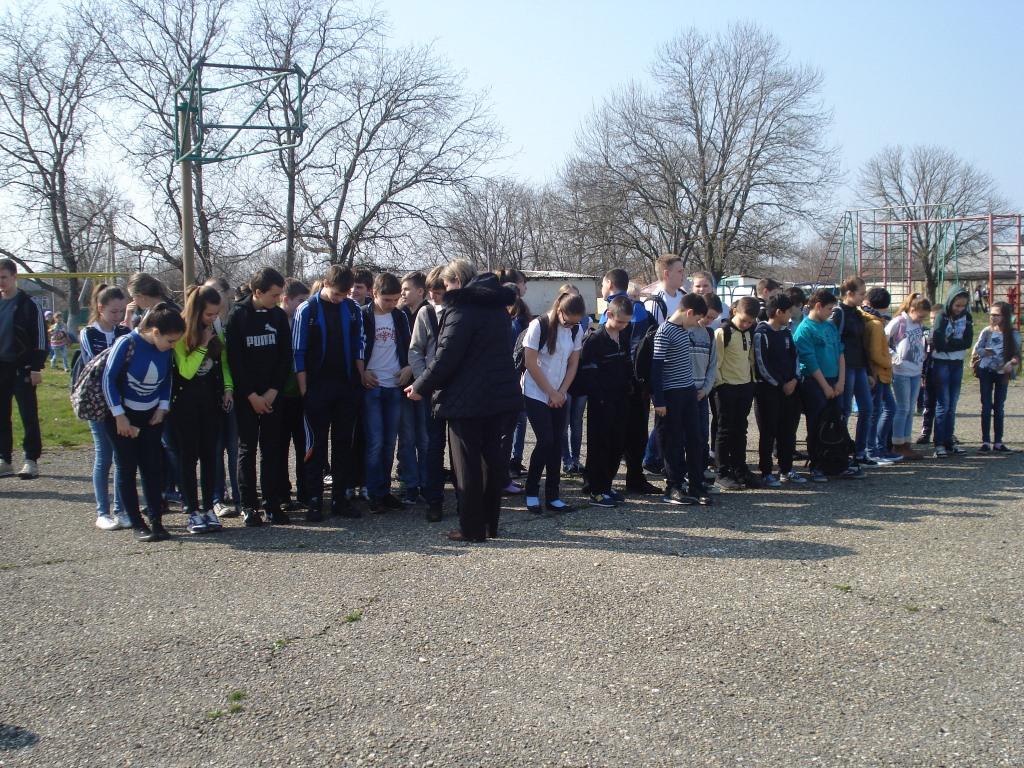 УЧЕБНАЯ ЭВАКУАЦИЯ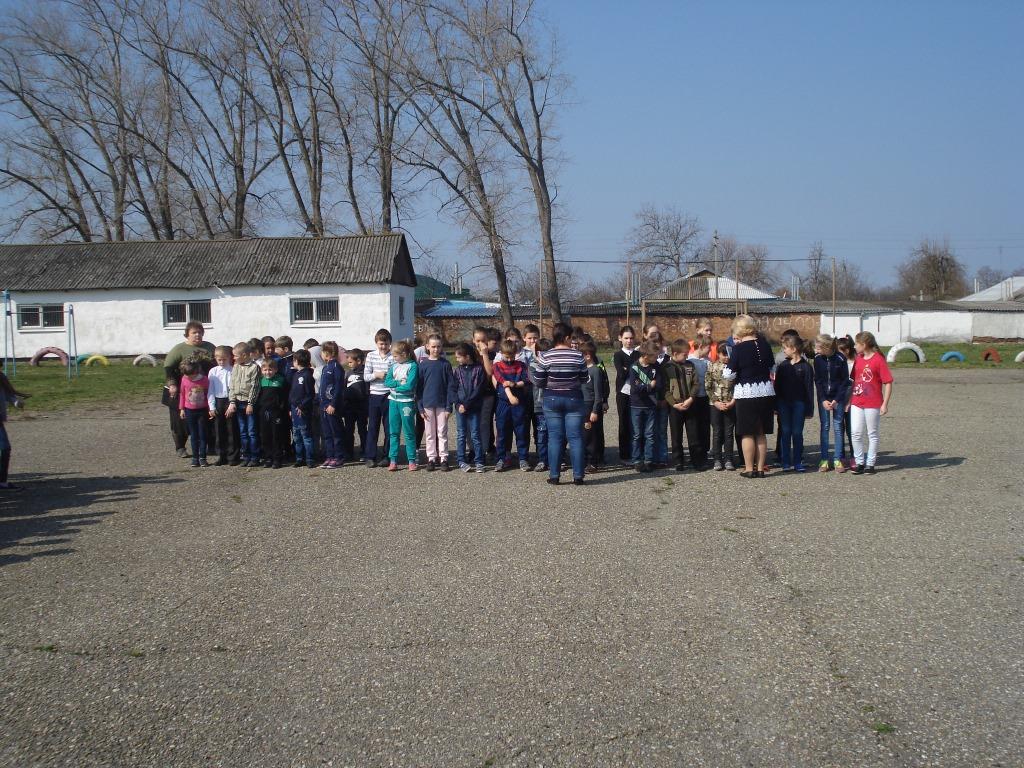 